[ชื่อเรื่อง][ส่งโดย][ส่งไปยัง][ปริญญาที่มุ่งหวัง]บทคัดย่อ[ชื่อวิทยานิพนธ์][ชื่อผู้เขียน][ชื่อที่ปรึกษา][วันที่][แผนก][ปริญญา][เมื่อต้องการแทนที่ตัวแทนข้อความบนหน้านี้ เพียงเลือกบรรทัดข้อความแล้วเริ่มพิมพ์ แต่ยังไม่ต้องทำเช่นนั้น][ก่อนอื่น ดูเคล็ดลับบางอย่างเพื่อช่วยให้คุณจัดรูปแบบรายงานของคุณอย่างรวดเร็ว คุณอาจทึ่งในความง่ายของเคล็ดลับนั้น][ต้องการส่วนหัวหรือไม่ บนแท็บหน้าแรก ในแกลเลอรีสไตล์ เพียงเลือกสไตล์หัวเรื่องที่คุณต้องการโปรดสังเกตสไตล์อื่นๆ ในแกลเลอรีดังกล่าวด้วย เช่น สไตล์สำหรับรายการสัญลักษณ์แสดงหัวข้อย่อย หรือรายการลำดับเลขที่เหมือนรายการนี้][เริ่มต้นใช้งานทันที][เพื่อให้ได้ผลลัพธ์ที่ดีที่สุดเมื่อเลือกข้อความที่จะคัดลอกหรือแก้ไข ไม่ต้องใส่ช่องว่างทางด้านขวาของอักขระในส่วนที่คุณเลือก][สไตล์นี้เรียกว่าสัญลักษณ์แสดงหัวข้อย่อยรายการ][คุณสามารถใช้สไตล์ใหม่ในตารางได้ง่ายเช่นเดียวกับข้อความ เพื่อเปลี่ยนรูปลักษณ์ของตารางตัวอย่างที่แสดงไว้ก่อนหน้า ให้วางเคอร์เซอร์ในตาราง แล้วจากนั้นเลือกสไตล์ต่างๆ ในแท็บ "ออกแบบเครื่องมือตาราง"][งาน 1][งาน 2][ชื่อนักศึกษา 1] [วันที่][ชื่อนักศึกษา 1] [วันที่][ชื่อนักศึกษา 2] [วันที่][ชื่อนักศึกษา 2] [วันที่][ชื่อที่ปรึกษา] [วันที่][ชื่อที่ปรึกษา] [วันที่][ส่วนหัวของคอลัมน์ 1][ส่วนหัวของคอลัมน์ 2][ส่วนหัวของคอลัมน์ 3][ส่วนหัวของคอลัมน์ 4][ส่วนหัวของแถว 1][ข้อความของคุณ][ข้อความของคุณ][ข้อความของคุณ][ส่วนหัวของแถว 2][ข้อความของคุณ][ข้อความของคุณ][ข้อความของคุณ][ส่วนหัวของแถว 3][ข้อความของคุณ][ข้อความของคุณ][ข้อความของคุณ][ส่วนหัวของแถว 4][ข้อความของคุณ][ข้อความของคุณ][ข้อความของคุณ][ดูดีในทุกครั้ง][เมื่อต้องการแทนที่รูปภาพตัวอย่างด้วยรูปภาพของตนเอง เพียงแค่ลบออก จากนั้น บนแท็บแทรก ให้เลือก รูปภาพ]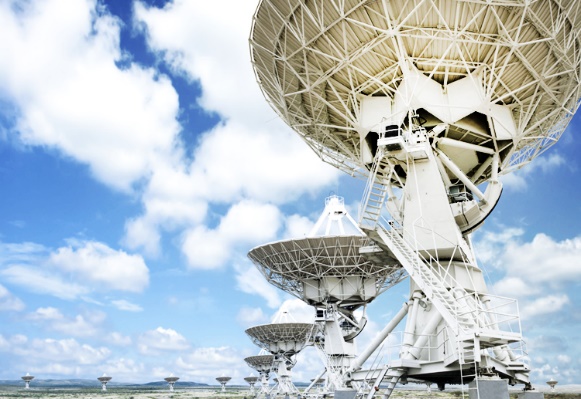 [รูปภาพ 1] [คำอธิบายภาพ]